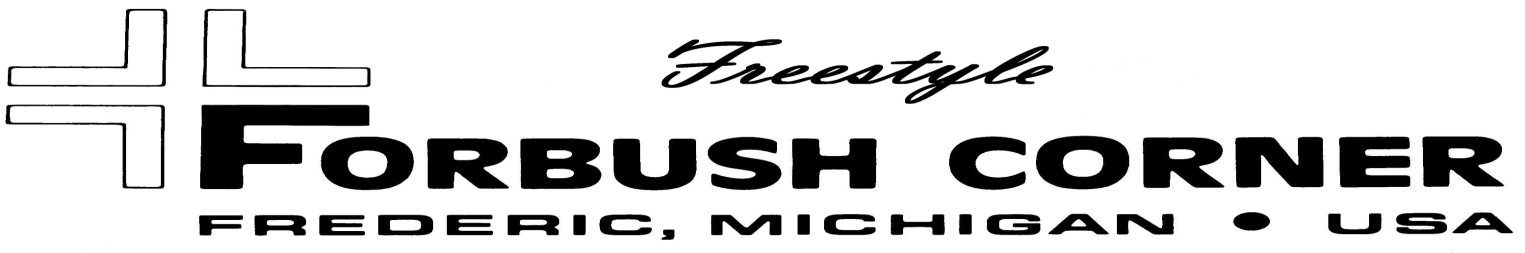 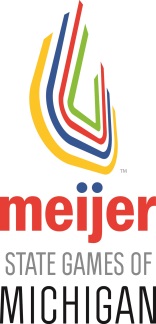 2023 Official Entry Form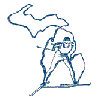 ⧠  5 km – Meijer State Games⧠  16 km – Michigan Cup RaceSaturday, February 18, 202316 km – 10 AM       5 km – 10:30 AM                                 Fees:  $35 seniors/$15 juniors*There will be no day of registrationComplete separate application for each family member and send in together with fees.First Name:     /     /     /__/     /     /     /__/     /  Last Name:     /     /     /     /     /__/     /     /__/     /     /     / Address:  __/     /     /     /     /__/     /     /     /__/     /     /     /     /     /     /     /     /     /__/     /     /__/     /     /     / City:      /     /     /     /__/     /__/     /     /     /__/     /     /     /     /     /  State: __/__/ Zip:     /__/     /     /     / Country:      /     /     /     /     /__/     /                  Telephone:  (     /     /     /) -     /     /     /-     /     /     /__/ E-Mail:      /     /     /     /     /__/     /     /     /     /     /__/     /     /__/     /     /     /__/     /     /     /     /     /     /     / Birth Date: __/     /     /     /     /     /     /     /   Sex: M /  F  (Age            ) Team ______________I understand that I must sign a release form at Bib Pick-up. Under18 requires signature of a parent or guardian.Signature:                                                                           Date:  	PAYMENT BY CREDIT CARD OR CHECK via mail CC# __/     /     /     /     /__/     /     /     /__/     /     /     /     /     /__/    EXP DATE      /     /__/     /     /     /     /     / NAME AS IT APPEARS ON CARD       /     /     /     /     /     /     /__/     /     /     /     /     /__/     /__/     /__/ CVC (3 digit code on back of card) __/     /__/Make checks payable to:   FORBUSH CORNER NORDIC    Mail to: Forbush Corner Nordic  	P.O. Box 118SPONSORS                                                                                      Gaylord, MI 49734 USA Phone:  989-889-2843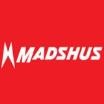 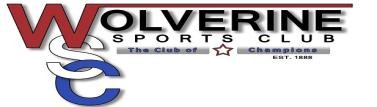 Early Bib PickupFriday, Feb 17, 2023Forbush Corner NordicOnline Registration-www.SkiReg.com    Mail -Use this FormPrior to race day-Ski Shop